Faculty Travel Fund 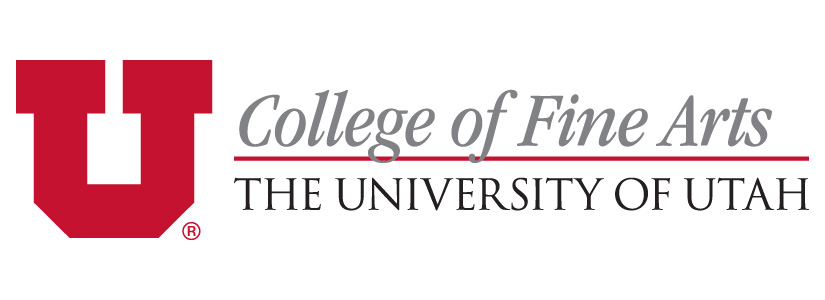 Career-Line & Visiting Faculty (.50 FTE and above)Revised 7/9/18Please do not print – electronic submission onlyTrip InformationTrip InformationTraveler’s Name:E-mail Address:Department:Depart Date:Return Date:Destination:Presentation of ResearchThe College of Fine Arts offers support for Career-line and Visiting faculty members to travel to present or perform scholarly or creative research at national or international venues ($1200 Max International/$1000 Max National per individual per year). Faculty members may also use these funds to ship their artwork, when relevant. Please include a copy of the formal invitation to present/exhibit or a link to the conference/presenting organization’s website listing you as a presenter/artist. In your budget, please list amount of compensation, if any.Presentation of ResearchThe College of Fine Arts offers support for Career-line and Visiting faculty members to travel to present or perform scholarly or creative research at national or international venues ($1200 Max International/$1000 Max National per individual per year). Faculty members may also use these funds to ship their artwork, when relevant. Please include a copy of the formal invitation to present/exhibit or a link to the conference/presenting organization’s website listing you as a presenter/artist. In your budget, please list amount of compensation, if any.Trip Expense EstimatesTrip Expense EstimatesTrip Expense EstimatesExpense TypeDescriptionAmountAmountAirfarePersonal MileageConference FeeLodgingCar RentalTaxi, Bus, Shuttle, etcParkingInternational Insurance(If applicable)Shipping ArtworkOther(Note: per diem will not be funded)Total Cost of TravelTotal Cost of Travel$$Honorarium or other compensation from the organization you are visitingHonorarium or other compensation from the organization you are visitingTotal Amount Requested from Travel FundTotal Amount Requested from Travel Fund$$Description/Purpose of Travel (to be completed by faculty member):Attach a copy of your formal invitation or provide a link to the conference/presenting organization's website listing you as a presenter/performer (to be completed by faculty member):Faculty member:Please save this document and email to your chair/director Chair/Director Recommended Level of Support:Chair/Director Recommended Level of Support:Additional Comments from Chair/Director:Additional Comments from Chair/Director:Please include the dollar amount you are able to offer towards the proposal. The College will provide a 2-to-1 match for the Department/School contribution, up to the eligible dollar amount itemized in the budget above (e.g., $500 for Department/School contribution and $1000 for College contribution). Please include the dollar amount you are able to offer towards the proposal. The College will provide a 2-to-1 match for the Department/School contribution, up to the eligible dollar amount itemized in the budget above (e.g., $500 for Department/School contribution and $1000 for College contribution). Department/School Allocation: $ Chair/Director:Please save this document with your comments and dollar amount and email to melonie.murray@utah.edu for processing.This Section for Deans Office Use:This Section for Deans Office Use:Total Funding for Faculty Member This YearFunding This TripNotification Sent